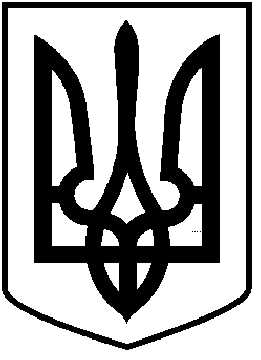 ЧОРТКІВСЬКА  МІСЬКА  РАДА__________________________ СЕСІЯ СЬОМОГОСКЛИКАННЯ                                                  РІШЕННЯ                                 ПРОЄКТ___ вересня 2020 року                 м. Чортків                                                                                             № ___Про внесення змін до штатного розписутериторіального   центру    соціальногообслуговування(надання соціальних послуг)міста Чорткова В зв’язку з приєднанням до Чортківської міської територіальної громади  сіл Горішня Вигнанка, Переходи та Пастуше,  з метою забезпечення якісного обслуговування громадян, які потребують соціального обслуговування згідно типових штатних нормативів  передбачених  п. 53 постанови Кабінету Міністрів України від 29.12.2009р. № 1417 «Деякі питання діяльності територіальних центрів соціального обслуговування (надання соціальних послуг)», та керуючись статтею  26 Закону України «Про місцеве самоврядування України», міська радаВИРІШИЛА:1.Внести зміни до рішення Чортківської міської ради від 07 травня 2020 року № 1892 «Про внесення змін до штатного розпису територіального   центру    соціального обслуговування (надання соціальних послуг) міста Чорткова та викласти абзаци 2, 3, 4 пункту 1 в новій редакції: «3. Ввести з ___ вересня 2020року в штат територіального центру соціального обслуговування (надання соціальних послуг) міста Чорткова посади соціального робітника у відділенні соціальної допомоги вдома – 2 (дві) одиниці;3.1.  Затвердити штатний розпис по Територіальному центру соціального обслуговування (надання соціальних послуг) міста Чорткова з __ вересня 2020 року в кількості 29,5 штатних одиниць згідно додатку.3.2.Територіальному центру соціального обслуговування (надання соціальних послуг) міста Чорткова надати на затвердження міському голові штатний розпис з даними змінами.4.Фінансовому управлінню Чортківської міської ради врахувати дані зміни при внесенні змін до міського бюджету на 2020 рік.5.Контроль за виконанням даного рішення покласти на заступника міського голови з питань діяльності виконавчих органів міської ради Романа Тимофія та постійну комісію міської ради з бюджетно-фінансових, економічних питань, комунального майна та інвестицій міської ради.Міський голова                                                             Володимир ШМАТЬКОР.ТимофійЯ.ДзиндраТ.ФаріонІ.Гуйван